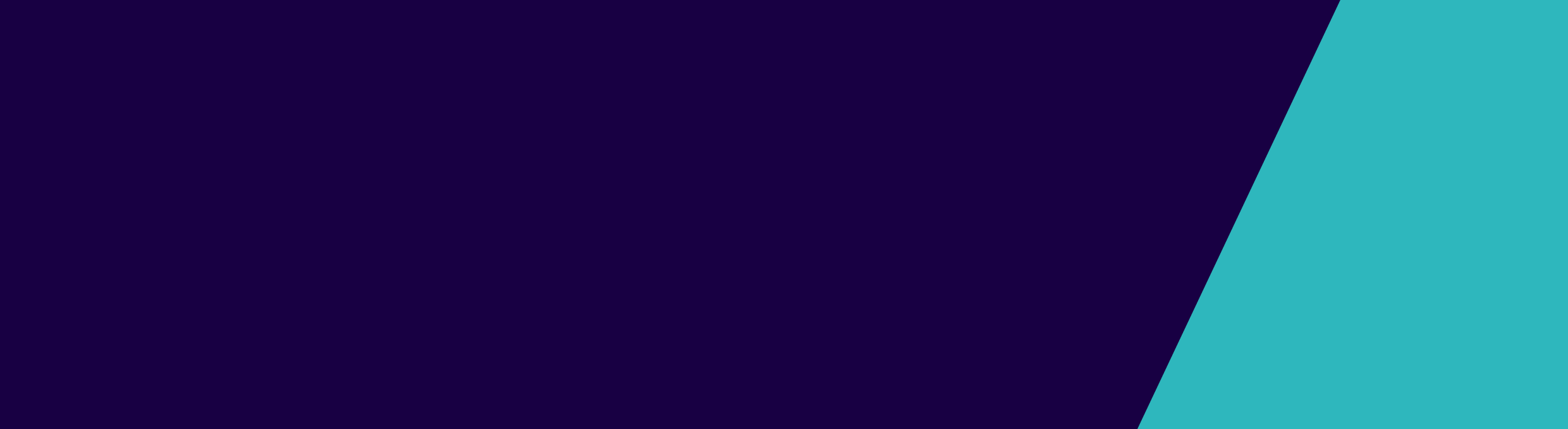 Account DetailsIn order to receive Government funded vaccines, I agree that: (1) this centre complies with the recommended vaccine cold chain storage of 2º–8ºC as stated in the National Vaccine Storage Guideline, Strive for 5: www.immunise.health.gov.au, and (2) in the event of a cold chain breach I will call the Immunisation Program to discuss before discarding any vaccines.Patient DetailsPre-Exposure for volunteer Australian Wildlife Handlers only.Order DetailsPlease allow a MINIMUM of 3 business days for processing and delivery of your vaccine orderImmunisation Program: Pre-Exposure Rabies Vaccine Order FormVolunteer Australian Wildlife Handlers onlyAccAccount Name:Account Name:Account Number: Delivery Address:Delivery Address:Date:Telephone: Email: Email: Signature of authorised person: Print Name: Volunteer Organisation Name:Volunteer Organisation Name:Volunteer Organisation Name:Volunteer Organisation Name:Volunteer Organisation Name:Have previous dose been administered elsewhere?Have previous dose been administered elsewhere?      Yes               No *please proceed to patient name       No *please proceed to patient nameNumber of doses: Where were they administered? Where were they administered? Where were they administered? Where were they administered? *Patient Name:*Patient Name:*Patient Name:*Patient Name:Date of Birth:Patient Address:Patient Address:Patient Address:Patient Address:Postcode:DescriptionQuantity requiredInactivated rabies vaccine - Australian Wildlife Handlers only